牛排意面的食材迷你牛排4块意大利面150克配料黑椒牛排酱粉35克杏鲍菇1只西兰花3小朵洋葱少量黄椒1大片圣女果几只红酒适量盐适量黑椒粉适量橄榄油适量牛排意面的做法步骤 牛排用肉锤锤松；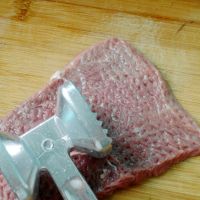 2. 牛排中加适量盐、红酒和黑椒粉拌匀后盖上保鲜膜放冰箱腌制3小时；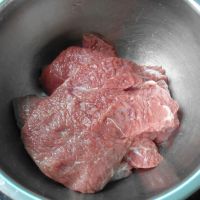 3. 锅中加水烧开，加点盐，放入意面煮8分钟；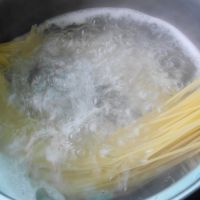 4. 捞出意面后加适量橄榄油拌匀待用；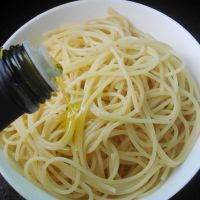 5. 杏鲍菇切片，煎锅中加橄榄油，把杏鲍菇煎至两面金黄，洒点黑椒碎；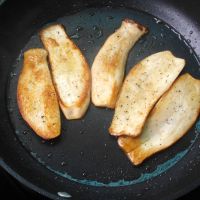 6. 黄椒切小片；洋葱切小片；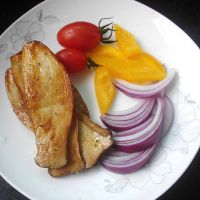 7. 西兰花切小朵，在沸水中稍焯一下捞出；
其实生吃也是可以的~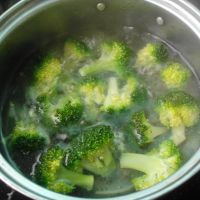 8. 小锅中加入牛排酱粉；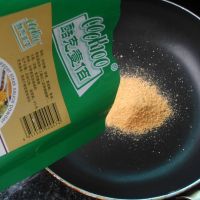 9. 加150ml清水，边煮边搅拌，煮开至稍为稠后放置待用；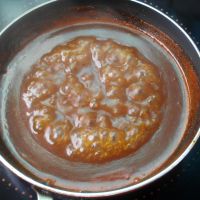 10. 意面放锅中，加入一半的牛排酱汁拌匀稍加热；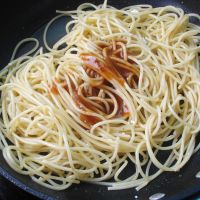 11. 另起锅，加适量橄榄油，放入牛排煎制；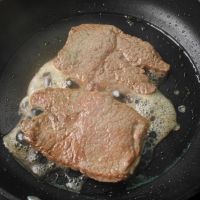 12. 然后所有食材放在烧热的铁板上，淋上酱汁就可以开吃啦。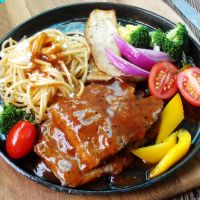 